Topic area ________________________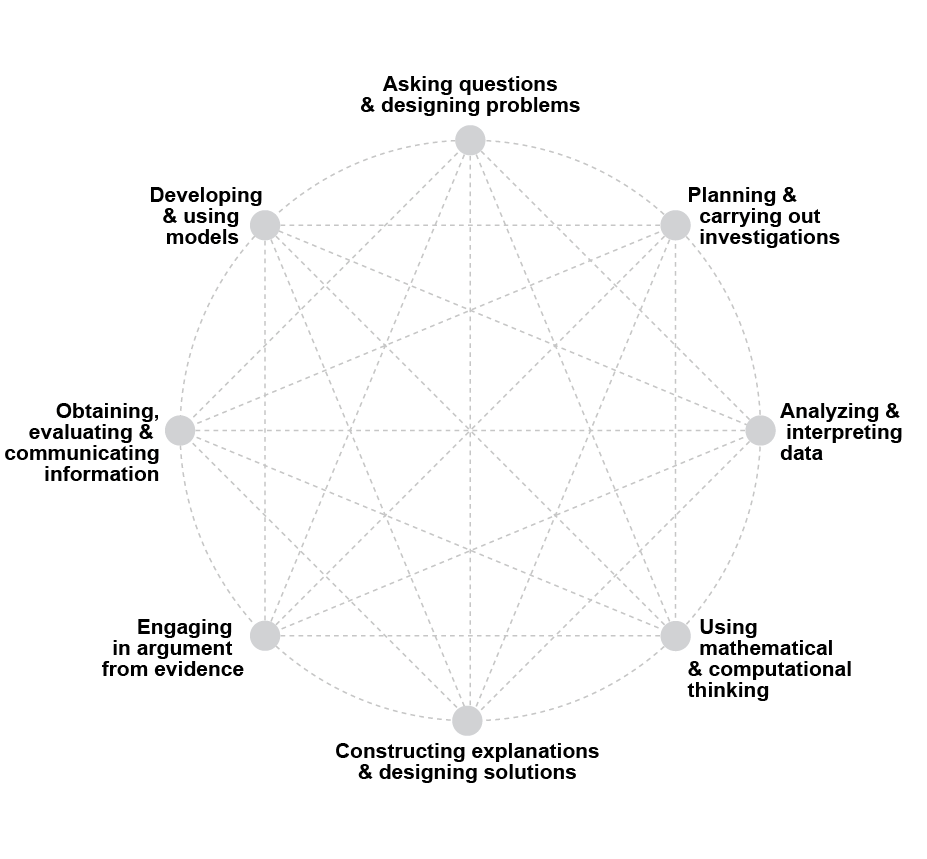 Performance expectationAt the end of this activity, students will be able to…StepInTeGrate module/activity OR other activityWhat students are doingConnections to cross-cutting concepts